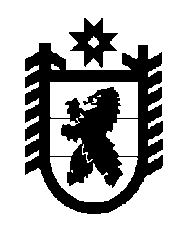 Российская Федерация Республика Карелия    РАСПОРЯЖЕНИЕГЛАВЫ РЕСПУБЛИКИ КАРЕЛИЯВ соответствии с частью 2.1 статьи 36 Федерального закона от                        6 октября 2003 года № 131-ФЗ «Об общих принципах организации местного самоуправления в Российской Федерации» назначить членами конкурсной комиссии по отбору кандидатур на должность главы Костомукшского городского округа следующих лиц:          Глава Республики  Карелия                                                               А.П. Худилайненг. Петрозаводск6 октября 2016 года№ 424-рБаев В.Г.–заместитель Главы Республики Карелия по региональной политикеАндронов В.В.–депутат Законодательного Собрания Республики Карелия (по согласованию)Ершов Н.П.–почетный гражданин муниципального образования «Костомукшский городской округ» (по согласова-нию).